UČENJE NA DALJAVO: LIKOVNA UMETNOST  6. a, 6. bGALERIJA LIKOVNIH DEL UČENCEVLikovna naloga: likovni motivi – žanrLikovni motiv: Dogodek iz vsakdanjega življenja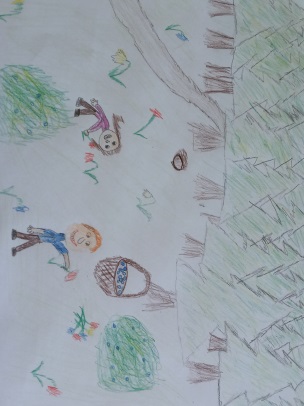 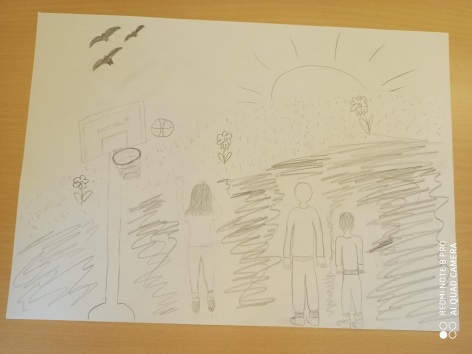 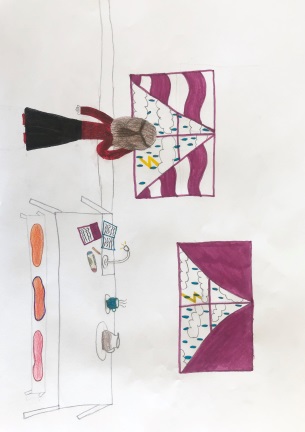 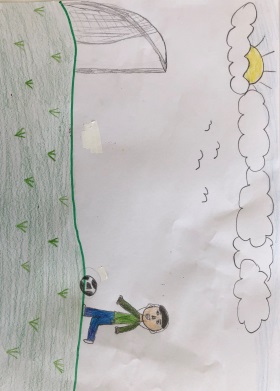 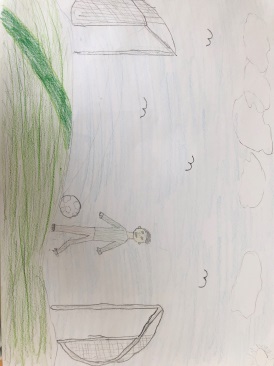 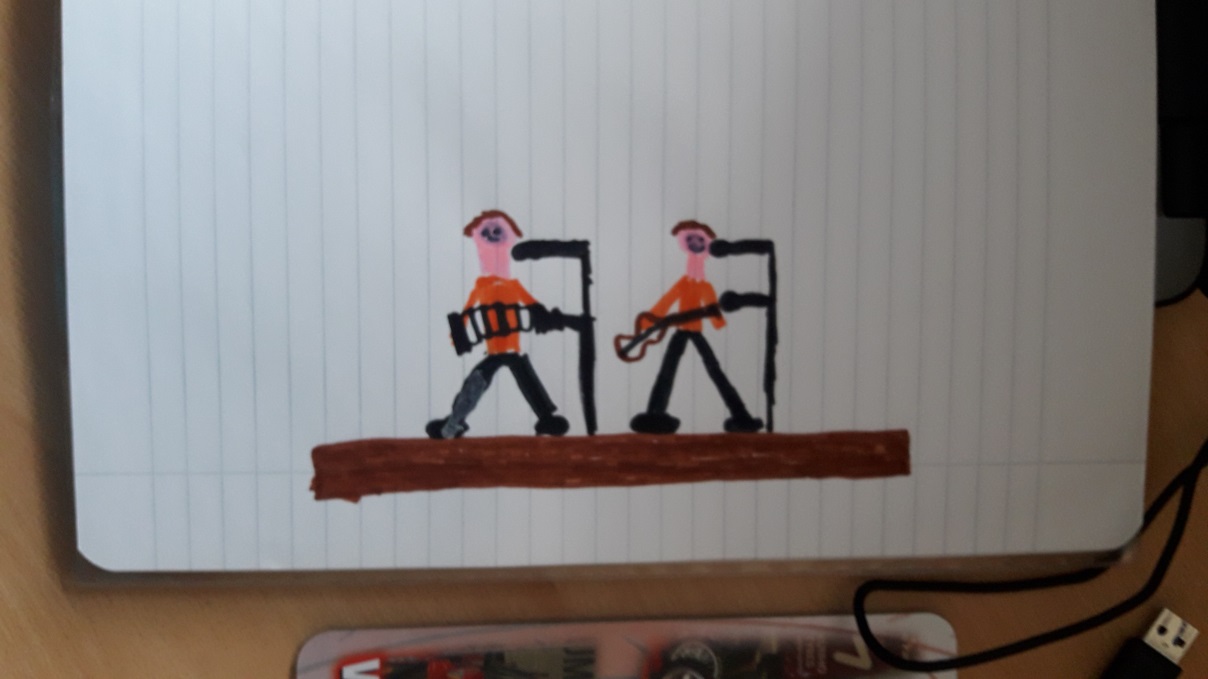 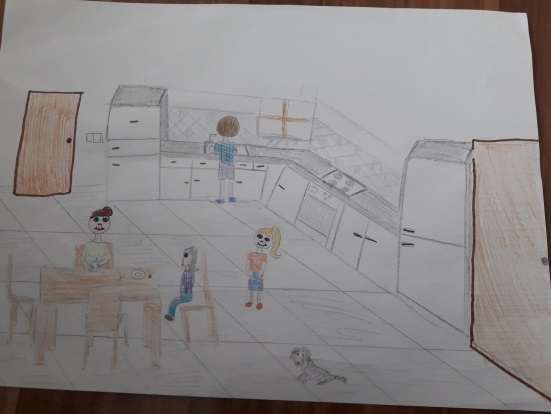 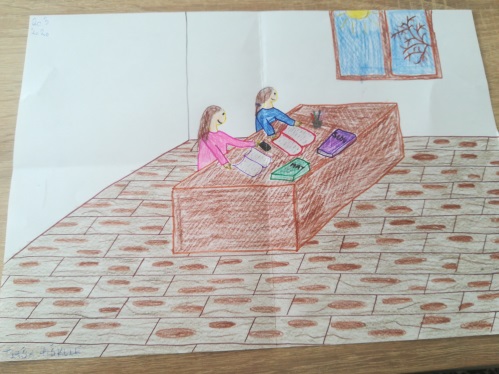 Datum: 3. in 17. april 2020LIKOVNA NALOGA: ARHITEKTURNO OBLIKOVANJE, MATERIALI V ARHITEKTURILIKOVNI MOTIV: PRAVLJIČNA HIŠA Z BALKONOMLIKOVNA TEHNIKA, MATERIALI: svinčnik,  kemični svinčnik,  flomastri, barvni svinčniki, kolaž papir, karton (lahko izbiraš)Format: A4 ali A3Predvideni čas: 4 šolske ureNAVODILA:Najprej rešite križanko in poiščite geslo. Geslo je tudi današnja likovna naloga.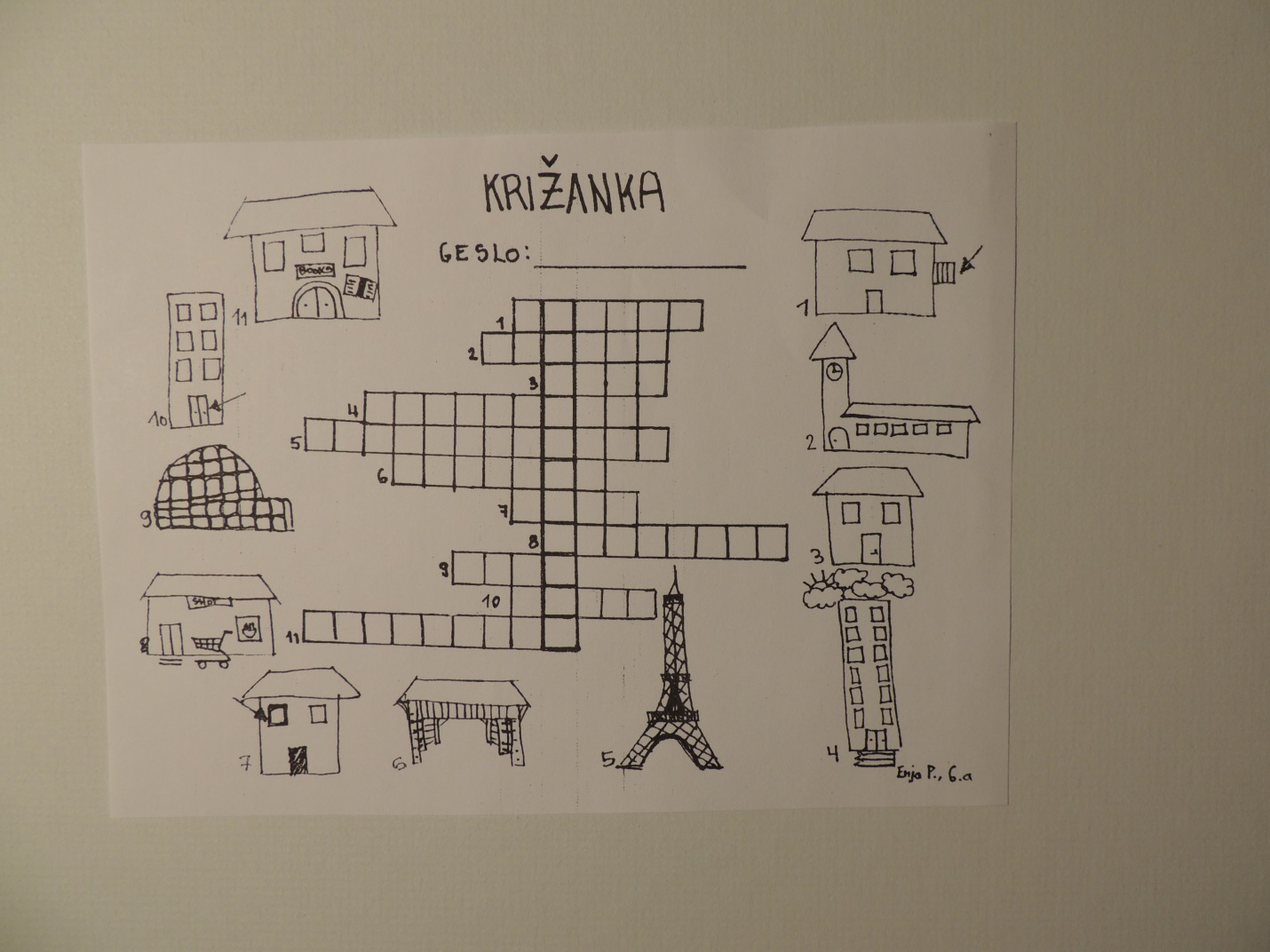 Kaj že veste o arhitekturnem oblikovanju? Da vam bo lažje, poglejte v učbenik, na stran 75.MATERIALI V ARHITEKTURIKatere arhitekturne materiale poznate? Učbenik, stran 76 – 90.1. Naravni arhitekturni materiali : kamen, les, ilovica (glina), voda, trava, led, sneg2. Umetni arhitekturni materiali -  narejeni v tovarni: beton, jeklo, steklo, opeka 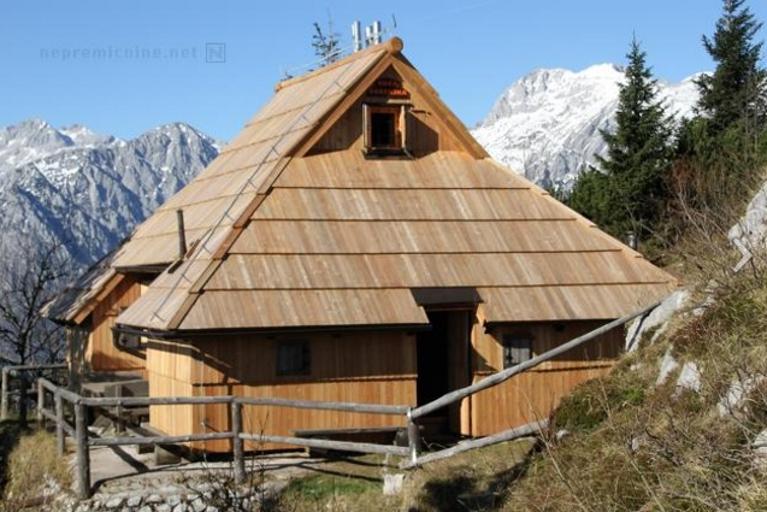 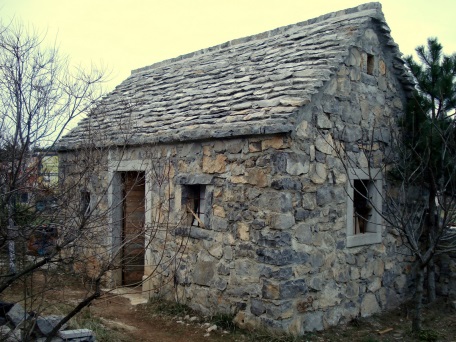 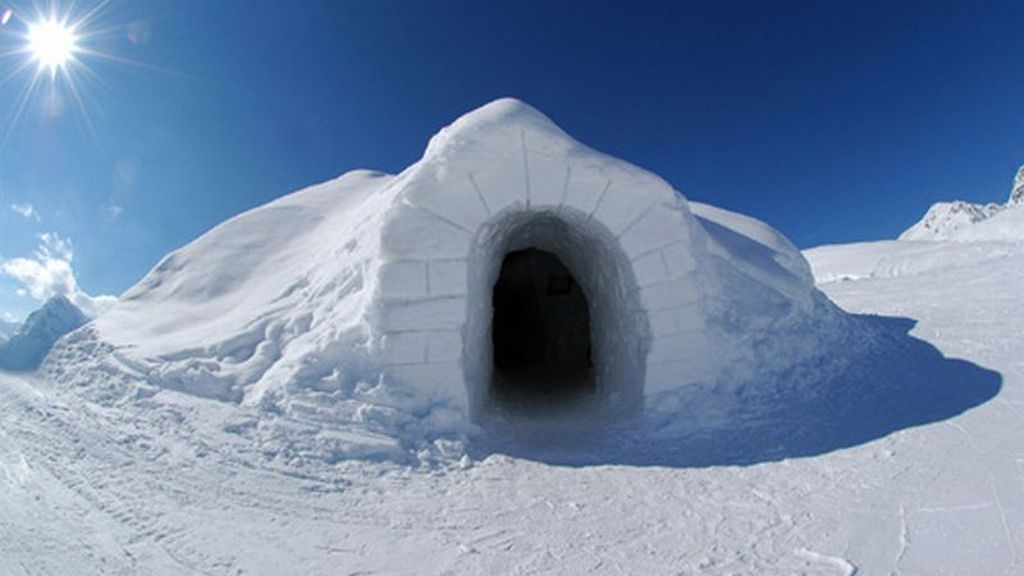 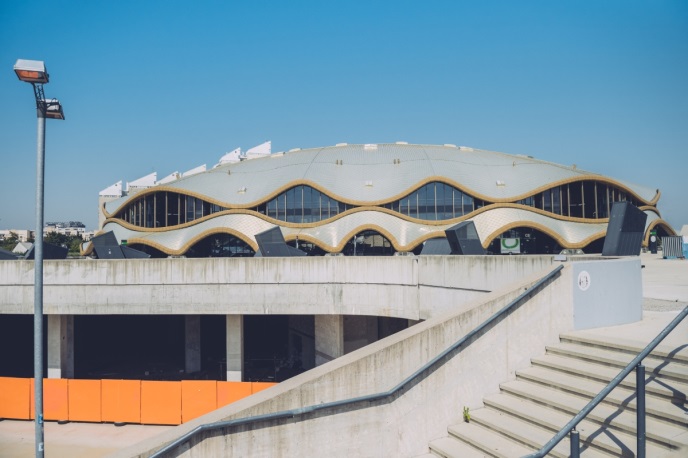 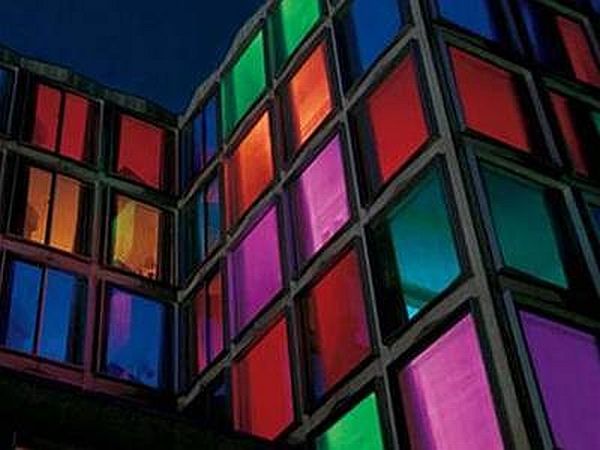 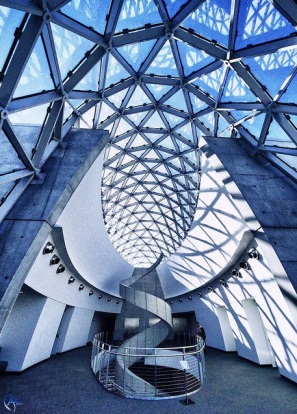 V zvezek prepišite zgornji zapis. Lahko natisnete križanko in primere arhitekturnih materialov in prilepite v zvezek.PRAKTIČNO DELO:Na risalni list narišite PRAVLJIČNO HIŠO Z BALKONOM.Pobarvajte jo s flomastri ali barvnimi svinčniki, lahko jo polepite s kolaž papirjem, za stekla uporabite prozorno folijo, lahko kombinirate materiale. Naj vaša domišljija nima meja.  Narišite čimveč detajlov. Hiša je lahko tudi tridimenzionalna.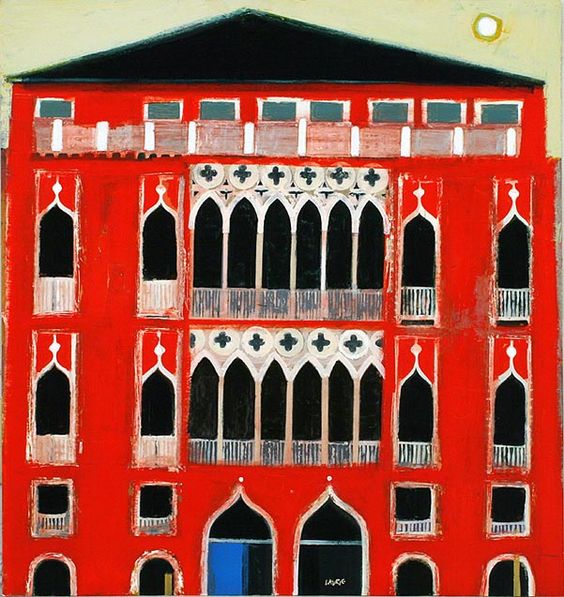 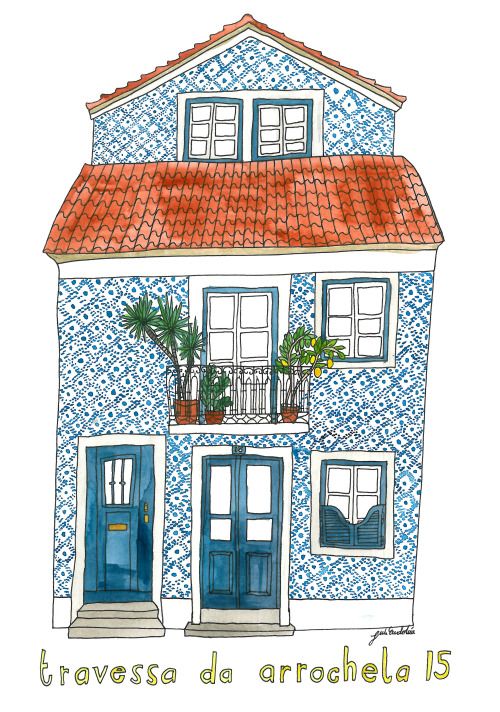 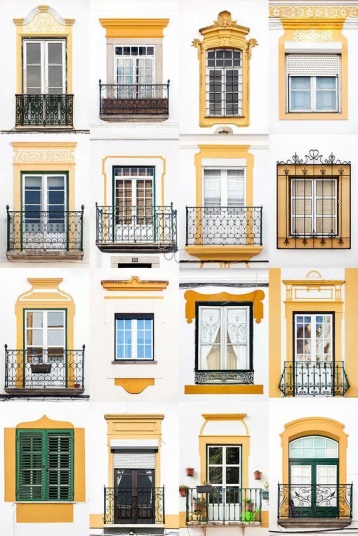 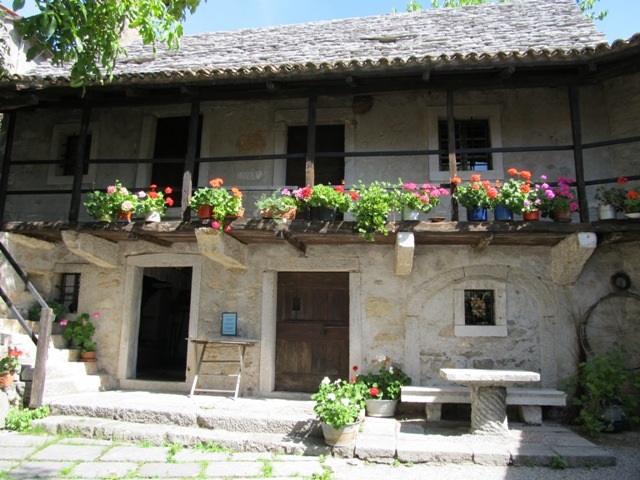 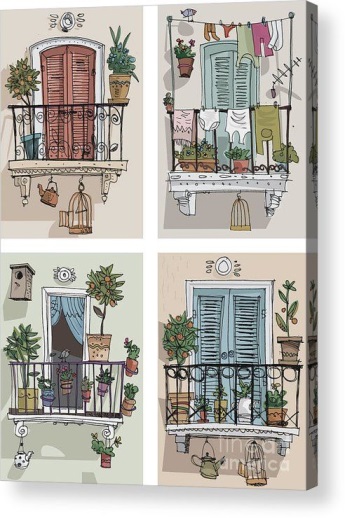 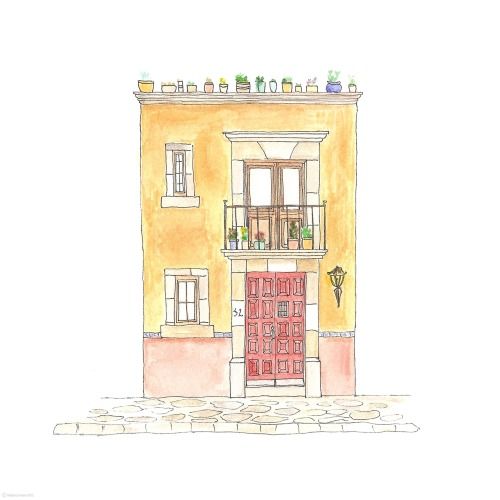 Za dodatna pojasnila mi lahko pišete na naslov: vida.cizel@os-smarjeta.si Želim vam veliko zadovoljstva pri ustvarjanju.